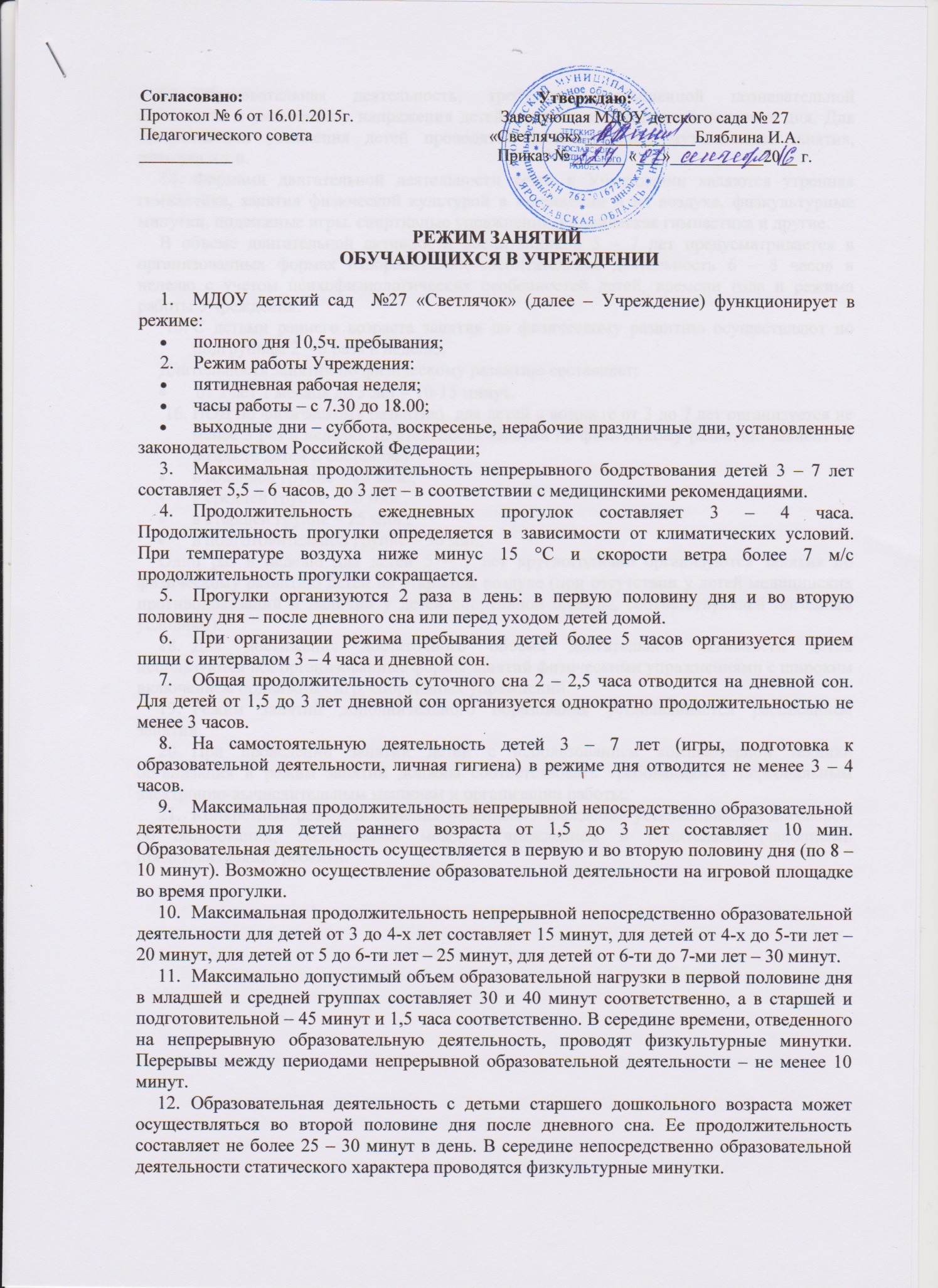 Согласовано:                                                                      Утверждаю:Протокол № 6 от 16.01.2015г.                                   Заведующая МДОУ детского сада № 27 Педагогического совета                                          «Светлячок» _____________Бляблина И.А.___________                                                               Приказ № ______ «___»___________20__ г.РЕЖИМ ЗАНЯТИЙ ОБУЧАЮЩИХСЯ В УЧРЕЖДЕНИИМДОУ детский сад  №27 «Светлячок» (далее – Учреждение) функционирует в режиме:полного дня 10,5ч. пребывания;Режим работы Учреждения:пятидневная рабочая неделя; часы работы – с 7.30 до 18.00;выходные дни – суббота, воскресенье, нерабочие праздничные дни, установленные законодательством Российской Федерации; Максимальная продолжительность непрерывного бодрствования детей 3 – 7 лет составляет 5,5 – 6 часов, до 3 лет – в соответствии с медицинскими рекомендациями.Продолжительность ежедневных прогулок составляет 3 – 4 часа. Продолжительность прогулки определяется в зависимости от климатических условий. При температуре воздуха ниже минус 15 °C и скорости ветра более 7 м/с продолжительность прогулки сокращается.Прогулки организуются 2 раза в день: в первую половину дня и во вторую половину дня – после дневного сна или перед уходом детей домой.При организации режима пребывания детей более 5 часов организуется прием пищи с интервалом 3 – 4 часа и дневной сон.Общая продолжительность суточного сна 2 – 2,5 часа отводится на дневной сон. Для детей от 1,5 до 3 лет дневной сон организуется однократно продолжительностью не менее 3 часов. На самостоятельную деятельность детей 3 – 7 лет (игры, подготовка к образовательной деятельности, личная гигиена) в режиме дня отводится не менее 3 – 4 часов.Максимальная продолжительность непрерывной непосредственно образовательной деятельности для детей раннего возраста от 1,5 до 3 лет составляет 10 мин. Образовательная деятельность осуществляется в первую и во вторую половину дня (по 8 – 10 минут). Возможно осуществление образовательной деятельности на игровой площадке во время прогулки.Максимальная продолжительность непрерывной непосредственно образовательной деятельности для детей от 3 до 4-х лет составляет 15 минут, для детей от 4-х до 5-ти лет – 20 минут, для детей от 5 до 6-ти лет – 25 минут, для детей от 6-ти до 7-ми лет – 30 минут.Максимально допустимый объем образовательной нагрузки в первой половине дня в младшей и средней группах составляет 30 и 40 минут соответственно, а в старшей и подготовительной – 45 минут и 1,5 часа соответственно. В середине времени, отведенного на непрерывную образовательную деятельность, проводят физкультурные минутки. Перерывы между периодами непрерывной образовательной деятельности – не менее 10 минут.Образовательная деятельность с детьми старшего дошкольного возраста может осуществляться во второй половине дня после дневного сна. Ее продолжительность составляет не более 25 – 30 минут в день. В середине непосредственно образовательной деятельности статического характера проводятся физкультурные минутки.Образовательная деятельность, требующая повышенной познавательной активности и умственного напряжения детей, организуется в первой половине дня. Для профилактики утомления детей проводятся физкультурные, музыкальные занятия, ритмика и т.п.Формами двигательной деятельности детей в Учреждении являются утренняя гимнастика, занятия физической культурой в помещении и на воздухе, физкультурные минутки, подвижные игры, спортивные упражнения, ритмическая гимнастика и другие.В объеме двигательной активности воспитанников 5 – 7 лет предусматривается в организованных формах оздоровительно-воспитательная деятельность 6 – 8 часов в неделю с учетом психофизиологических особенностей детей, времени года и режима работы Учреждения.С детьми раннего возраста занятия по физическому развитию осуществляют по подгруппам 2 – 3 раза в неделю.Длительность занятий по физическому развитию составляет: от 2 лет 1 месяца до 3 лет – 10-15 минут.НОД по физическому развитию  для детей в возрасте от 3 до 7 лет организуется не менее 3 раз в неделю. Длительность занятий по физическому развитию зависит от возраста детей и составляет:в младшей группе – 15 мин.,в средней группе – 20 мин.,в старшей группе – 25 мин.,в подготовительной группе – 30 мин.Один раз в неделю для детей 5 – 7 лет круглогодично организуются занятия по физическому развитию детей на открытом воздухе (при отсутствии у детей медицинских противопоказаний и наличии у детей спортивной одежды, соответствующей погодным условиям).Для достижения достаточного объема двигательной активности детей используются все организованные формы занятий физическими упражнениями с широким включением подвижных игр, спортивных упражнений.Режим занятий дополнительного образования устанавливается расписанием занятий.При проведении занятий детей с использованием компьютерной техники организация и режим занятий должны соответствовать требованиям к персональным электронно-вычислительным машинам и организации работы.Конкретный режим посещения ребенком Учреждения устанавливается договором об образовании, заключаемом между Учреждением и родителями (законными представителями) ребёнка.